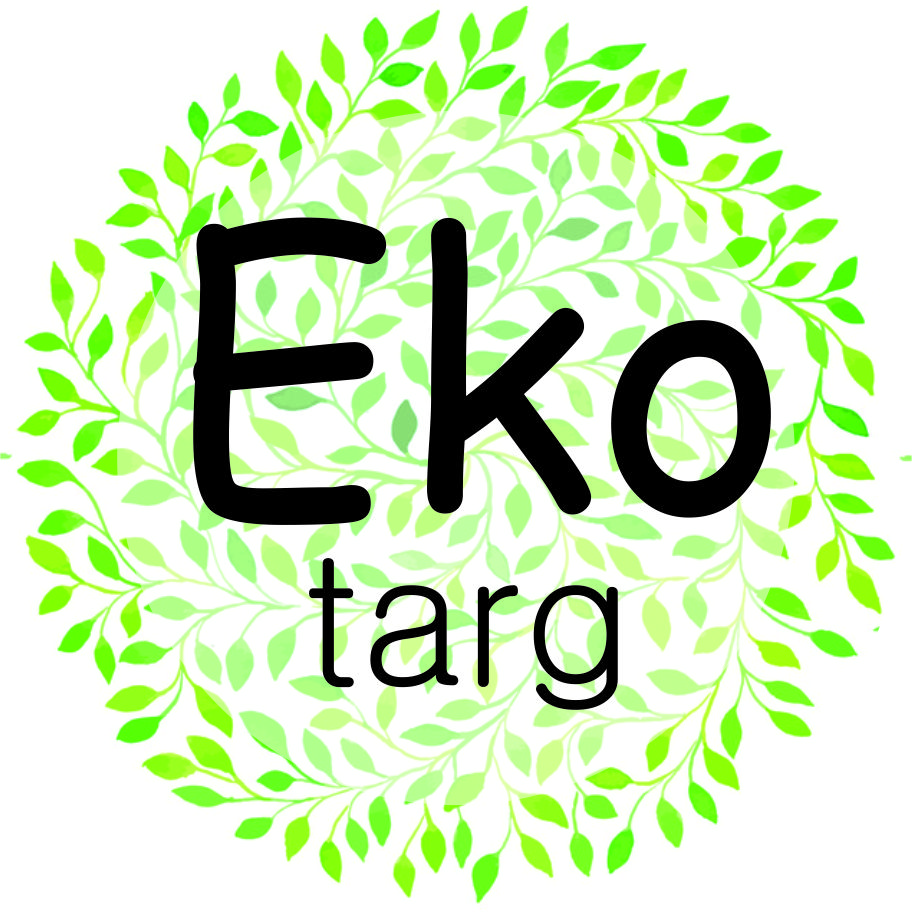 Formularz zgłoszeniowy uczestnictwa  w imprezie Świąteczny Eko targ – Zgierz 2019Zgłaszam reprezentowaną przeze mnie jednostkę  -   …………………………………………………………………….						(nazwa jednostki) 	
do udziału w części wystawienniczej Eko targu 2019
w dniu 15  grudnia 2019 r. (JEDEN DZIEŃ) w Zgierzu na ulicy Rembowskiego 1, lub Plac Jana Pawła II – miejsce jeszcze do ustalenia z Urzędem Miasta ZgierzaZapotrzebowanie na przestrzeń stoiska .................................... m2, Planowane dodatkowe aktywności, prezentacje pokazy poza stoiskiem   TAK ............................. NIE ......................Krótki Opis planowanych działań ...................................................................................................................................................................................................................................................................................................................................................................................................Imię i nazwisko osoby do kontaktu oraz numer telefonu……………………………………………………………………………………Tel kontaktowy do organizatora Eko targu: 502-238-797, 502 239 088Zgierz, ul A.Struga 39Centrum Leczenia i Profilaktyki OtyłościDodatkowe informacje:Warunkiem uczestnictwa jest przekazanie datku w kwocie 30 zł na cel Zuzanna Ciesielska, Fundacja Pomagam Datek należy uiścić do dnia 30.11.2019 roku na konto bankowe : 02 1140 1108 0000 2052 2800 1058Tytuł wpłaty: Zuzanna Ciesielska 19.05.2019 Eko targ Zgierz Park MiejskiOBOWIĄZKOWO NALEŻY WYSŁAĆ DO NAS POTWIERDZENIE WPŁATY NA MAILA : annakarwala@clipo.plGodziny Eko targu 10:00-16:00Godzina rozstawienia stoiska: 9:00Pozdrawiamy Organizatorzy wydarzenia: 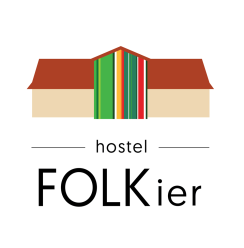 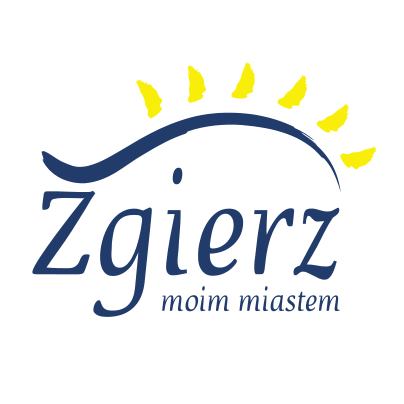 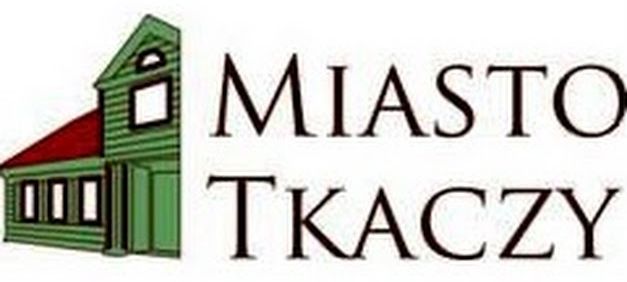 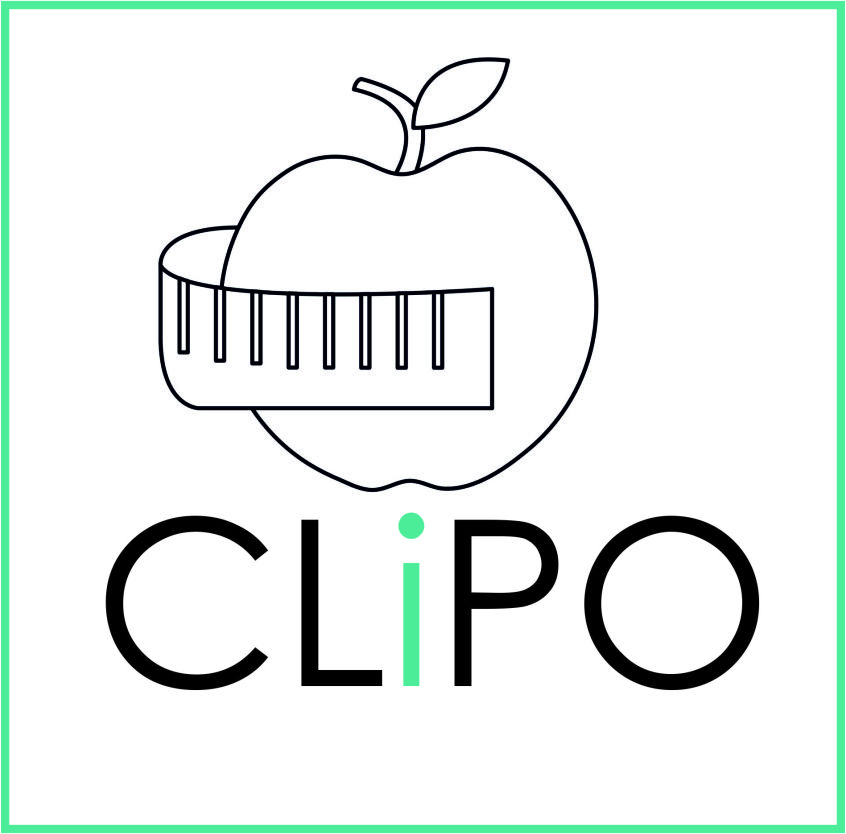 